FICHA TÉCNICA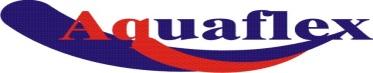 FICHA TÉCNICAProdutoCRISTALFLEXClassificaçãoNorma ABNT NBR 11702 – Tipo 4.2.6DescriçãoRevestimento Hidrorrepelente de altíssima resistência composto por resina, aditivos e minerais e cristais de brilho.IndicaçãoIndicado para texturizar superfícies externas e internas de reboco, blocos de concreto, concreto aparente, massa corrida ou acrílica, fibrocimento, repinturas sobre PVA ou acrílico.DiferenciaisSua característica hidrorrepelente confere maior durabilidade à pintura. Traz em sua formulação componentes que dão à parede um acabamento com brilho molhado e cristais , que realçam a textura. Fácil aplicação, boa aderência e ótima homogeneidade.PROPRIEDADES FÍSICO – QUÍMICASPROPRIEDADES FÍSICO – QUÍMICASIntempéries (Sol, Chuva, etc)Ótima resistência às intempéries.TemperaturaResistente à variação de temperatura e condições meteorológicas Brasileiras.AbrasãoNão aplicável.UmidadeNão aplicar em dias de chuva, ambientes com temperatura abaixo de 15ºC e/ou umidade relativa maior que 90%. Não aplicar em paredes com incidência direta de sol, dar preferência nas paredes com sombra.SaisNão aplicar sobre reboco com menos de 28 dias de cura.INFORMAÇÕES TÉCNICASINFORMAÇÕES TÉCNICASComposiçãoResina à base de dispersão aquosa de copolímero estireno acrílico, pigmentos isentos de metais pesados, cargas minerais inertes e tensoativos etoxilados.Embalagens25 KG e 3,6LToxicidadeConsultar FISPQVOC** – Compostos Orgânicos Voláteis (% dos compostos que evaporam com exceção da água)3,5 g/ LSólidos/Peso (parte que permanece no filme seco, quanto maior o valor, maior será a camada seca)86,15 – 88,15 %Densidade (peso específico, quanto maior o valor mais pesado/denso será o produto)2,11 – 2,17 g/cm³pH - valores maiores que 7 (alcalinos), menores que 7 (ácidos) e iguais a 7 (neutros)8,5 – 9,5Brilho (acabamento)Textura em relevoPrazo de Validade (embalagem fechada e sem uso)24 mesesCONDIÇÕES DE ASSEGURIDADECONDIÇÕES DE ASSEGURIDADEPara assegurar a qualidade dos produtos é fundamental a utilização do nosso sistema de pintura completo (fundos, massas, diluentes e acabamentos) de acordo com as instruções contidas na embalagem/boletim.Para assegurar a qualidade dos produtos é fundamental a utilização do nosso sistema de pintura completo (fundos, massas, diluentes e acabamentos) de acordo com as instruções contidas na embalagem/boletim.DADOS DE APLICAÇÃODADOS DE APLICAÇÃODADOS DE APLICAÇÃOPreparação da superfícieSuperfícies novas de reboco devem receber aplicação de Fundo Preparador Acrílico e Selador Acrílico, a fim de uniformizar a absorção, reduzindo o consumo de tinta e melhorando a aparência e resistência do acabamento. No caso de aplicação sobre superfícies “fracas” – reboco fraco, caiação, pintura queimada pelo sol, aplicar Fundo Preparador, para torná-las firmes. Sempre que desejado ou necessário nivelar a superfície, utilizar Massa Niveladora. Lembrando que a superfície deve estar firme, coesa, limpa, seca, sem poeira, gordura, graxa, sabão ou mofo antes de qualquer aplicação.Superfícies novas de reboco devem receber aplicação de Fundo Preparador Acrílico e Selador Acrílico, a fim de uniformizar a absorção, reduzindo o consumo de tinta e melhorando a aparência e resistência do acabamento. No caso de aplicação sobre superfícies “fracas” – reboco fraco, caiação, pintura queimada pelo sol, aplicar Fundo Preparador, para torná-las firmes. Sempre que desejado ou necessário nivelar a superfície, utilizar Massa Niveladora. Lembrando que a superfície deve estar firme, coesa, limpa, seca, sem poeira, gordura, graxa, sabão ou mofo antes de qualquer aplicação.AplicaçaoUsar desempenadeira de aço para aplicar na parede, fazendo camadas de 1 a 2mm. Fazer o acabamento utilizando desempenadeira de nylonUsar desempenadeira de aço para aplicar na parede, fazendo camadas de 1 a 2mm. Fazer o acabamento utilizando desempenadeira de nylonDiluiçãoPronta para usoPronta para usoRendimentoReboco, blocos de concreto, concreto, fibrocimento, massa corrida/acrílica erepintura6 a 8 m²/ lata de 23 kg / demãoN° de demãosUma a duas demãosUma a duas demãosInstrumentos de PinturaPara carregar a paredeDesempenadeira ou espátula de açoInstrumentos de PinturaPara acabamentoDesempenadeira de nylonSecagemAo toque 6 horas/ Cura total 7 dias com tempo secoAo toque 6 horas/ Cura total 7 dias com tempo secoLimpeza / ManutençãoLavar com água e detergente neutroLavar com água e detergente neutroPONTOS ESSENCIAIS PARA UMA PINTURA DE SUCESSOPONTOS ESSENCIAIS PARA UMA PINTURA DE SUCESSOPONTOS ESSENCIAIS PARA UMA PINTURA DE SUCESSO1 - Escolha correta dos produtos e uso completo do sistema de pintura 1 - Escolha correta dos produtos e uso completo do sistema de pintura 1 - Escolha correta dos produtos e uso completo do sistema de pintura 2 - Preparação e tratamento da superfície2 - Preparação e tratamento da superfície2 - Preparação e tratamento da superfície3 - Preparação e aplicação dos produtos conforme indicação da embalagem3 - Preparação e aplicação dos produtos conforme indicação da embalagem3 - Preparação e aplicação dos produtos conforme indicação da embalagem4 - Condições climáticas adequadas4 - Condições climáticas adequadas4 - Condições climáticas adequadas5 - Escolha correta dos instrumentos de pintura5 - Escolha correta dos instrumentos de pintura5 - Escolha correta dos instrumentos de pinturaOBSERVAÇÕESOBSERVAÇÕESOBSERVAÇÕESNa preparação das superfícies, partes soltas ou mal aderidas, devem ser eliminadas, raspando, lixando ou escovando a superfície.Manchas de gordura ou graxa devem ser eliminadas com solução de água e detergente. Em seguida, enxaguar e aguardar a secagem.Partes mofadas devem ser eliminadas, lavando a superfície com água sanitária. Em seguida, enxaguar e aguardar secagem.Imperfeições profundas do reboco/cimentado devem ser corrigidas com argamassa de cimento: areia média, traço 1:3 (aguardar cura por 28 dias)Reboco novo aguardar a secagem e cura (28 dias no mínimo).Concreto novo e reboco fraco (baixa coesão) após aguardar secagem e cura, superfícies altamente absorventes (gesso, fibrocimento e tijolo), superfícies caiadas e superfícies com partículas soltas ou mal aderidas, raspar e/ou escovar a superfície eliminando as partes soltas, aplicar uma demão de Fundo Preparador de Paredes, diluído com 10% de água limpa.As imperfeições rasas da superfície devem ser corrigidas com:- Massa Corrida (reboco interno)- Massa Acrílica (reboco externo e interno)Repintura: Eliminar qualquer espécie de brilho, usando lixa de grana 360/400 e eliminar o pó.Na preparação das superfícies, partes soltas ou mal aderidas, devem ser eliminadas, raspando, lixando ou escovando a superfície.Manchas de gordura ou graxa devem ser eliminadas com solução de água e detergente. Em seguida, enxaguar e aguardar a secagem.Partes mofadas devem ser eliminadas, lavando a superfície com água sanitária. Em seguida, enxaguar e aguardar secagem.Imperfeições profundas do reboco/cimentado devem ser corrigidas com argamassa de cimento: areia média, traço 1:3 (aguardar cura por 28 dias)Reboco novo aguardar a secagem e cura (28 dias no mínimo).Concreto novo e reboco fraco (baixa coesão) após aguardar secagem e cura, superfícies altamente absorventes (gesso, fibrocimento e tijolo), superfícies caiadas e superfícies com partículas soltas ou mal aderidas, raspar e/ou escovar a superfície eliminando as partes soltas, aplicar uma demão de Fundo Preparador de Paredes, diluído com 10% de água limpa.As imperfeições rasas da superfície devem ser corrigidas com:- Massa Corrida (reboco interno)- Massa Acrílica (reboco externo e interno)Repintura: Eliminar qualquer espécie de brilho, usando lixa de grana 360/400 e eliminar o pó.Na preparação das superfícies, partes soltas ou mal aderidas, devem ser eliminadas, raspando, lixando ou escovando a superfície.Manchas de gordura ou graxa devem ser eliminadas com solução de água e detergente. Em seguida, enxaguar e aguardar a secagem.Partes mofadas devem ser eliminadas, lavando a superfície com água sanitária. Em seguida, enxaguar e aguardar secagem.Imperfeições profundas do reboco/cimentado devem ser corrigidas com argamassa de cimento: areia média, traço 1:3 (aguardar cura por 28 dias)Reboco novo aguardar a secagem e cura (28 dias no mínimo).Concreto novo e reboco fraco (baixa coesão) após aguardar secagem e cura, superfícies altamente absorventes (gesso, fibrocimento e tijolo), superfícies caiadas e superfícies com partículas soltas ou mal aderidas, raspar e/ou escovar a superfície eliminando as partes soltas, aplicar uma demão de Fundo Preparador de Paredes, diluído com 10% de água limpa.As imperfeições rasas da superfície devem ser corrigidas com:- Massa Corrida (reboco interno)- Massa Acrílica (reboco externo e interno)Repintura: Eliminar qualquer espécie de brilho, usando lixa de grana 360/400 e eliminar o pó.É característica do produto apresentar mancha branca quando exposto ao contato com água (sereno ou chuvas). Esta ocorrência desaparece logo após a secagem da superfície, não comprometendo a qualidade e durabilidade do produto.É característica do produto apresentar mancha branca quando exposto ao contato com água (sereno ou chuvas). Esta ocorrência desaparece logo após a secagem da superfície, não comprometendo a qualidade e durabilidade do produto.É característica do produto apresentar mancha branca quando exposto ao contato com água (sereno ou chuvas). Esta ocorrência desaparece logo após a secagem da superfície, não comprometendo a qualidade e durabilidade do produto.Utilize as cartelas de cores apenas como referência, pois as cores são aplicadas sobre papel e podem apresentar diferença de tonalidade em relação a cor aplicada no substrato. As condições de iluminação e o brilho interferem na cor, por esta razão podem apresentar diferentes percepções de tonalidade em função do ambiente e da intensidade de brilho / acabamento de cada produto.Utilize as cartelas de cores apenas como referência, pois as cores são aplicadas sobre papel e podem apresentar diferença de tonalidade em relação a cor aplicada no substrato. As condições de iluminação e o brilho interferem na cor, por esta razão podem apresentar diferentes percepções de tonalidade em função do ambiente e da intensidade de brilho / acabamento de cada produto.Utilize as cartelas de cores apenas como referência, pois as cores são aplicadas sobre papel e podem apresentar diferença de tonalidade em relação a cor aplicada no substrato. As condições de iluminação e o brilho interferem na cor, por esta razão podem apresentar diferentes percepções de tonalidade em função do ambiente e da intensidade de brilho / acabamento de cada produto.Em casos excepcionais, onde seja necessário uma análise técnica do produto, favor entrar em contato com nosso Serviço de Atendimento ao Consumidor (SAC), tendo em mãos a nota fiscal de compra do(s) produto(s).Em casos excepcionais, onde seja necessário uma análise técnica do produto, favor entrar em contato com nosso Serviço de Atendimento ao Consumidor (SAC), tendo em mãos a nota fiscal de compra do(s) produto(s).Em casos excepcionais, onde seja necessário uma análise técnica do produto, favor entrar em contato com nosso Serviço de Atendimento ao Consumidor (SAC), tendo em mãos a nota fiscal de compra do(s) produto(s).Manter a embalagem fechada, fora do alcance de crianças e animais; Não reutilizar a embalagem; Armazenar em local coberto, fresco, ventilado e longe de fontes de calor; Manter o ambiente ventilado durante a preparação, aplicação e secagem; Recomendamos usar óculos de segurança, luvas e máscara protetora; Em caso de contato com a pele e olhos, lavar com água potável corrente por 15 min; Em caso de inalação, afastar-se do local; Se ingerido não provocar vômito. Consulte um médico levando esta embalagem; Use totalmente este produto para pintura de edificações não-industriais, seguindo as recomendações de uso. Caso sobre este produto, pinte outros locais ou faça doação; Esta embalagem destampada e com resíduos secos de produto, é classificada segundo a norma NBR 10.004 como RESÍDUO NÃO PERIGOSO/ NÃO INERTE, devendo ser destinado à reciclagem conforme o tipo de embalagem; Muitas prefeituras disponibilizam áreas para destinação de resíduos da construção Civil. Consulte o departamento responsável pela coleta de lixo em seu município; Para maiores informações consulte a FISPQ.Manter a embalagem fechada, fora do alcance de crianças e animais; Não reutilizar a embalagem; Armazenar em local coberto, fresco, ventilado e longe de fontes de calor; Manter o ambiente ventilado durante a preparação, aplicação e secagem; Recomendamos usar óculos de segurança, luvas e máscara protetora; Em caso de contato com a pele e olhos, lavar com água potável corrente por 15 min; Em caso de inalação, afastar-se do local; Se ingerido não provocar vômito. Consulte um médico levando esta embalagem; Use totalmente este produto para pintura de edificações não-industriais, seguindo as recomendações de uso. Caso sobre este produto, pinte outros locais ou faça doação; Esta embalagem destampada e com resíduos secos de produto, é classificada segundo a norma NBR 10.004 como RESÍDUO NÃO PERIGOSO/ NÃO INERTE, devendo ser destinado à reciclagem conforme o tipo de embalagem; Muitas prefeituras disponibilizam áreas para destinação de resíduos da construção Civil. Consulte o departamento responsável pela coleta de lixo em seu município; Para maiores informações consulte a FISPQ.Manter a embalagem fechada, fora do alcance de crianças e animais; Não reutilizar a embalagem; Armazenar em local coberto, fresco, ventilado e longe de fontes de calor; Manter o ambiente ventilado durante a preparação, aplicação e secagem; Recomendamos usar óculos de segurança, luvas e máscara protetora; Em caso de contato com a pele e olhos, lavar com água potável corrente por 15 min; Em caso de inalação, afastar-se do local; Se ingerido não provocar vômito. Consulte um médico levando esta embalagem; Use totalmente este produto para pintura de edificações não-industriais, seguindo as recomendações de uso. Caso sobre este produto, pinte outros locais ou faça doação; Esta embalagem destampada e com resíduos secos de produto, é classificada segundo a norma NBR 10.004 como RESÍDUO NÃO PERIGOSO/ NÃO INERTE, devendo ser destinado à reciclagem conforme o tipo de embalagem; Muitas prefeituras disponibilizam áreas para destinação de resíduos da construção Civil. Consulte o departamento responsável pela coleta de lixo em seu município; Para maiores informações consulte a FISPQ.O transporte do produto deverá ser realizado de forma que ele fique em pé e coberto durante todo o percurso. Deverão ser garantidas as condições que previnam o tombamento.O transporte do produto deverá ser realizado de forma que ele fique em pé e coberto durante todo o percurso. Deverão ser garantidas as condições que previnam o tombamento.O transporte do produto deverá ser realizado de forma que ele fique em pé e coberto durante todo o percurso. Deverão ser garantidas as condições que previnam o tombamento.As informações contidas neste boletim são meramente orientativas. Não devem ser consideradas como garantia ou especificação de qualidade. O consumidor deve observar os procedimentos e normas existentes. Caso haja necessidade de maiores esclarecimentos ou informações adicionais, favor consultar nosso SAC ou o site www.tintasaquaflex.com.brAs informações contidas neste boletim são meramente orientativas. Não devem ser consideradas como garantia ou especificação de qualidade. O consumidor deve observar os procedimentos e normas existentes. Caso haja necessidade de maiores esclarecimentos ou informações adicionais, favor consultar nosso SAC ou o site www.tintasaquaflex.com.brAs informações contidas neste boletim são meramente orientativas. Não devem ser consideradas como garantia ou especificação de qualidade. O consumidor deve observar os procedimentos e normas existentes. Caso haja necessidade de maiores esclarecimentos ou informações adicionais, favor consultar nosso SAC ou o site www.tintasaquaflex.com.brEmergências médicas (24 horas) CEATOX (Centro de Assistência Toxicológica) - 08000 148110Emergências médicas (24 horas) CEATOX (Centro de Assistência Toxicológica) - 08000 148110Emergências médicas (24 horas) CEATOX (Centro de Assistência Toxicológica) - 08000 148110